Verbale RSU n. 5 del 6 -03-2023Il giorno lunedì 6 marzo 2023, si è riunita, in modalità telematica, alle ore 11.00 la RSU con il seguente Odg:Indicazione nominativi per i gruppi di lavoro Le RSU al termine della riunione hanno indicato a maggioranza i seguenti nominativi: Paolo Leoni alle indennità, Stefano Passera alla formazione, Paola Tedesco alla mobilità interna e orario di lavoro.Sarà nostra cura, nell'eventualità dell'impossibilità a partecipare di un componente effettivo di indicarne il supplenteLa seduta è chiusa alle ore 12, 30F.to Il Coordinatore					F.to Il Segretario   Stefano Passera					Paola Tedesco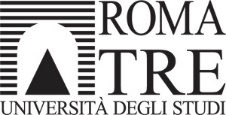 RSU Ateneo Roma Tre